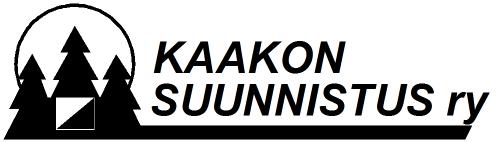  TOIMINTASUUNNITELMA 2023YLEISTÄ  Kaakon Suunnistus ry jatkaa toimintaansa normaalitasolla, tosin maailmanpoliittinen tilanne vaikuttaa myös meidän toimintaan osaltaan; kaikki yhteistyö itänaapurin kanssa on täysin poissuljettu.Tärkeimpinä tehtävinämme ovat alueellisen kilpailu-, nuoriso-, ja valmennustoiminnan järjestäminen ja kehittäminen koko alueen kattavasti. Lisäksi tehtäviin kuuluu alueellinen edunvalvonta. KILPAILUTOIMINTAKilpailutoiminnasta vastaa kilpailuohjaaja yhdessä hallituksen kanssa.Alueella on järjestetty ja suunniteltu järjestettäväksi seuraavat kilpailut. Aluemestaruuskilpailut 2023:Hisu-sprintti		6.1	SK VuoksiHisu-keskimatka		7.1	JoKuHisu-pitkämatka		29.1	LuuRaKeskimatka ja viesti	7.5	VeVepäivä			5.8	RaKaSsprintti		13.8	JoKuyö			22.9               SK VuoksiLisäksi maakunnittain tullaan järjestämään kauden aikana kortteli-, sprintti-, Jukola-, ja yöharjoituksia, joista voidaan ilmoittaa KaaSun nettisivuilla.Kilpailuohjaaja käsittelee vuoden 2024 am-kilpailujen, kansallisten ja vuoden aikana haettaviksi julkaistavien arvokilpailujen hakemukset SSL:n ohjeiden mukaisesti. Kilpailujen hakemuskierros on toukokuussa, jonka jälkeen alkaa jatkuva haku vapaille ajankohdille. Kaikki hakemukset tehdään IRMA:an. Kilpailuohjaaja toimittaa Suunnistusliittoon kansallisten ja arvokilpailujen hakemukset.Kilpailuohjaaja käsittelee ratamestarianomukset ja toimittaa hyväksytyistä tiedot SSL:oon.Koulutusta järjestetään SSL:n koulutusten lisäksi tarpeen mukaan.NUORISOTOIMINTAKompassi -tapahtumatKompassi -tapahtumien kohderyhmä ovat alle 14-vuotiaat suunnistajat. Sarjajako on H/D14 (kultakompassisarja), H/D12 (hopeakompassisarja) ja alle 10-vuotiaat (pronssikompassisarja).Kompassi-cupiin osallistuvilta vaaditaan liiton lisenssi ja ilmoittautuminen tapahtuu Irman kautta.Kilpasarjojen lisäksi tapahtumissa tulisi järjestää seikkailullinen ForFun -sarja, jonka kautta huomioidaan aiempaa paremmin myös uudet lajikokeilijat, seikkailulähtöiset liikkujat sekä perheet pienten lasten kanssa.Suunnitellut kilpailutMaakunnalliset Kompassi-tapahtumat ja maakuntaviestit kilpaillaan seuraavasti:KoulutuksetLasten ja nuorten ratojen laatiminen -koulutuksetLasten ja nuorten ratojen laatimseen voidaan tarvittaessa pitää koulutuksia. Liitto järjestää koulutuksia etäkoulutuksena.Nuori Suunta -ohjaajakoulutusLiitto on uudistanut koulutusta ja koulutuksia järjestetään aiempaa enemmän etäkoulutuksena, mutta lähikoulutukset ovat mahdollisia. Tietoa tästä liiton sivuilta.LeiritLeirit tullaan järjestämään yhteistyössä Kaakon Suunnistuksen ja myös Savo-Karjalan suunnistuksen yhteistyössä. Kaakon Suunnistuksen tuki kohdistuu ainoastaan KaaSu:n alueen seuroille.Mukana ovat seuraavat seurat: Etelä-Karjalana nuorisosopimusseurat (SK Vuoksi, LuuRa, RaKaS, JoKu), Navi, LappRi, KYS, KS, VeVe, ORa sekä Savo-Karjalan alueelta KR, KuoSu.Alustava leirisuunnitelma:Sprintti-leiri 1–2.4 Hamina/Kotka (VeVe, KyS)EK-Farmin vappuleiri 28.4-1.5 RaaseporiSuHu Vuokatti 26–29.6.Joensuu SM-Maastot 4–6.8 (Kalevan Rasti)Avausleiri marraskuu Imatra/Joutseno?Syksyllä 2023 suunnitellaan järjestettävän nuorille (12–18-vuotiaille) leiri Imatran kylpylässä.Muu toimintaAlueen yhteisiä taitoharjoituksia (esim. SM-kisoihin valmistavia tyyppimaastoja) voivat seurat järjestää ja tarjota niitä muillekin seuroille pientä korvausta vastaan. Tiedottaminen KaaSun nettisivujen kautta tai nuorisovastaavalle, joka välittää viestin seurojen nuorisovastaaville. TALOUSTOIMINTA Talousarvio 2023 on laadittu yhteistyössä eri toimikuntien kanssa ja se pyritty pitämään tulojen ja menojen suhteen tasapainossa. Budjetti on rakenteeltaan ja kooltaan vastaava kuin vuoden 2022 toteutunut tilinpäätös. Jäsenmaksuperusteet pidetään ennallaan.Aluemestaruuskilpailujen kilpailijamaksuna peritään järjestävältä seuralta 1 euro osallistujaa kohti ja aluemestaruusmitaleista laskutetaan seuraa 2,5 euroa / kpl.        KUNTOSUUNNISTUS Alueen seurojen kuntorastit linkitetään Kaakon Suunnistuksen nettisivuille.TIEDOTUSTiedottamisessa käytetään edelleen Kaakon Suunnistuksen nettisivuja ja seurojen yhteyshenkilöille lähetettäviä tiedotteita tarpeen mukaan. KaaSun nettisivujen ylläpidosta vastaavat Jussi Eskelinen ja Hannu Myllärinen. Some-kanavina käytössä ovat Instagram ja Facebook-sivut.Seuroille pyritään lähettämään tiedote ainakin hallituksen kokouksen jälkeen.06.01.2023Saimaan hiihtosuunnistusviikkoJoutsenon Kullervo
SK Vuoksi25984HS06.01.2023Saimaan hiihtosuunnistusviikkoJoutsenon Kullervo
SK Vuoksi25985HS07.01.2023Saimaan hiihtosuunnistusviikkoJoutsenon Kullervo
SK Vuoksi25986HS08.01.2023Saimaan hiihtosuunnistusviikkoJoutsenon Kullervo
SK Vuoksi25987HS28.01.2023Luumäki-hisuLuumäen Rasti25992HS29.01.2023Luumäki-hisuLuumäen Rasti25993HS07.05.2023Vehkalahden Veikkojen kevätkansalliset ja Kaakon keskimatkan AMVehkalahden Veikot26019SIlmoittaudu07.05.2023Avoin Kaakon AM-viestiVehkalahden Veikot26338S09.05.2023Etelä-Savon kompassi-cup, 1. osakilpailuNavi26328S13.05.2023KevätSuunnistusKouvolan Suunnistajat25994SIlmoittaudu14.05.2023KevätSuunnistusKouvolan Suunnistajat25995SIlmoittaudu18.05.2023EukkorastitSK Vuoksi26000SIlmoittaudu20.05.2023Rakas-rastit (Peruttu)Raja-Karjalan Suunnistajat25998S04.06.2023Luumäki-rastitLuumäen Rasti25991S26.07.2023Kaakon Kompassi-cup (lähikilpailu)Raja-Karjalan Suunnistajat26323S29.07.2023Rinkelirastit, aamupäiväLappeen Riento26005S29.07.2023Rinkelirastit, iltapäiväLappeen Riento26006S05.08.2023Rakas-rastit, avoin Kaakon am-pitkäRaja-Karjalan Suunnistajat26137S12.08.2023RajarastitJoutsenon Kullervo25977S13.08.2023Kullervon tuplasprintti (ap) ja Kaakon am-sprinttiJoutsenon Kullervo26254S13.08.2023Kullervon tuplasprintti (ip)Joutsenon Kullervo26255S25.08.2023KLL:n suunnistusmestaruuskilpailut, henkilökohtainenOlavin Rasti26144S26.08.2023KLL:n suunnistusmestaruuskilpailut, viestiOlavin Rasti26145S29.09.2023Lumonite SM-yö, H21 karsintaLappeen Riento24783S30.09.2023Lumonite SM-yö, finaaliLappeen Riento24784S15.10.2023SM-erikoispitkä matkaKouvolan Suunnistajat24761SKompassi tapahtumat 2023